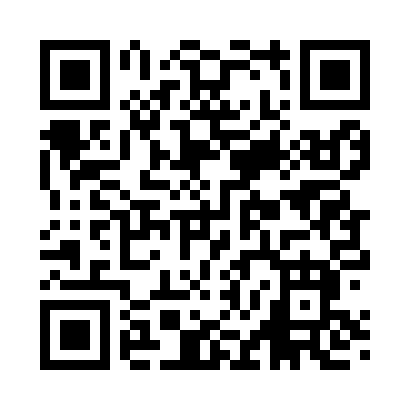 Prayer times for Aleppo, Pennsylvania, USAWed 1 May 2024 - Fri 31 May 2024High Latitude Method: Angle Based RulePrayer Calculation Method: Islamic Society of North AmericaAsar Calculation Method: ShafiPrayer times provided by https://www.salahtimes.comDateDayFajrSunriseDhuhrAsrMaghribIsha1Wed4:586:211:195:098:179:412Thu4:566:201:195:108:189:423Fri4:556:191:195:108:199:434Sat4:536:181:195:108:209:455Sun4:526:171:185:108:219:466Mon4:506:161:185:118:229:477Tue4:496:141:185:118:239:498Wed4:476:131:185:118:249:509Thu4:466:121:185:118:259:5110Fri4:446:111:185:118:269:5311Sat4:436:101:185:128:279:5412Sun4:426:091:185:128:289:5513Mon4:406:081:185:128:289:5714Tue4:396:071:185:128:299:5815Wed4:386:061:185:138:309:5916Thu4:366:061:185:138:3110:0117Fri4:356:051:185:138:3210:0218Sat4:346:041:185:138:3310:0319Sun4:336:031:185:148:3410:0420Mon4:326:021:185:148:3510:0621Tue4:316:021:185:148:3610:0722Wed4:306:011:195:158:3710:0823Thu4:296:001:195:158:3710:0924Fri4:285:591:195:158:3810:1025Sat4:275:591:195:158:3910:1226Sun4:265:581:195:168:4010:1327Mon4:255:581:195:168:4110:1428Tue4:245:571:195:168:4210:1529Wed4:235:571:195:168:4210:1630Thu4:225:561:195:178:4310:1731Fri4:225:561:205:178:4410:18